SPECYFIKACJA WARUNKÓW ZAMÓWIENIA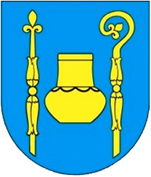 GMINA WARLUBIEzaprasza do złożenia oferty w postępowaniu o udzielenie zamówienia publicznego prowadzonego w trybie podstawowym z możliwością negocjacji o wartości zamówienia nie przekraczającej progów unijnych, o których stanowi art. 3 ustawy z 11 września 2019 r. - Prawo zamówień publicznych (tj. Dz. U. z 2023 r., poz. 1605) – dalej „Pzp” na robotę budowlaną pn.:„Budowa drogi gminnej w miejscowości Bzowo”.Przedmiotowe postępowanie prowadzone jest przy użyciu środków komunikacji elektronicznej. Składanieofert następuje za pośrednictwem platformy zakupowej dostępnej pod adresem internetowym:https://platformazakupowa.pl/pn/warlubieNr postępowania nadany przez Zamawiającego: RI.II.271.16.2023Warlubie, 8 września 2023 r.nazwA oraz adres zamawiającegoGmina Warlubieul. Dworcowa 1586-160 Warlubiewoj. kujawsko-pomorskiepow. świeckigm. Warlubietel.: 52 33 26 040faks: 52 33 26 054NIP: 559-10-05-054REGON: 092351080Adres e-mail: gmina@warlubie.pl; oferty.zamowienia@warlubie.pl Adres strony internetowej: www.bip.warlubie.pl, www.warlubie.pl   Elektroniczna Skrzynka Podawcza: /9k7lj1f1ur/SkrytkaESP.Godziny pracy: 7:30 – 15:30 od poniedziałku do piątku.Adres strony internetowej, na której jest prowadzone postępowanie i na której będą dostępne wszelkie dokumenty związane z prowadzoną procedurą: https://platformazakupowa.pl/pn/warlubie.Ochrona danych osobowychZgodnie z art. 13 ust. 1 i 2 rozporządzenia Parlamentu Europejskiego i Rady (UE) 2016/679 z dnia 
27 kwietnia 2016 r. w sprawie ochrony osób fizycznych w związku z przetwarzaniem danych osobowych 
i w sprawie swobodnego przepływu takich danych oraz uchylenia dyrektywy 95/46/WE (ogólne rozporządzenie 
o danych) (Dz. Urz. UE L 119 z dnia 4 maja 2016 r., str. 1; zwanym dalej „RODO”) informujemy, że:administratorem Pani/Pana danych osobowych jest Gmina Warlubie;administrator wyznaczył Inspektora Danych Osobowych – Pana Krzysztofa Kiełbasę, z którym można się kontaktować pod adresem e-mail: inspektor@cbi24.pl;Pani/Pana dane osobowe przetwarzane będą na podstawie art. 6 ust. 1 lit. c RODO w celu związanym 
z przedmiotowym postępowaniem o udzielenie zamówienia publicznego, znak sprawy: RI.II.271.16.2023, prowadzonym w trybie podstawowym oraz w celu zawarcia i realizacji umowy na wykonanie przedmiotowego zamówienia;odbiorcami Pani/Pana danych osobowych będą osoby lub podmioty, którym udostępniona zostanie dokumentacja postępowania w oparciu o art. 74 ustawy Pzp;Pani/Pana dane osobowe będą przechowywane, zgodnie z art. 78 ust. 1 Pzp przez okres 
4 lat od dnia zakończenia postępowania o udzielenie zamówienia, a jeżeli czas trwania umowy przekracza 
4 lata, okres przechowywania obejmuje cały czas trwania umowy;obowiązek podania przez Panią/Pana danych osobowych bezpośrednio Pani/Pana dotyczących jest wymogiem ustawowym określonym w przepisanych ustawy Pzp, związanym z udziałem w postępowaniu 
o udzielenie zamówienia publicznego;w odniesieniu do Pani/Pana danych osobowych decyzje nie będą podejmowane w sposób zautomatyzowany, stosownie do art. 22 RODO;posiada Pani/Pan:na podstawie art. 15 RODO prawo dostępu do danych osobowych Pani/Pana dotyczących (w przypadku, gdy skorzystanie z tego prawa wymagałoby po stronie administratora niewspółmiernie dużego wysiłku może zostać Pani/Pan zobowiązana do wskazania dodatkowych informacji mających na celu sprecyzowanie żądania, w szczególności podania nazwy lub daty postępowania o udzielenie zamówienia publicznego lub konkursu albo sprecyzowanie nazwy lub daty zakończonego postępowania o udzielenie zamówienia);na podstawie art. 16 RODO prawo do sprostowania Pani/Pana danych osobowych (skorzystanie z prawa do sprostowania nie może skutkować zmianą wyniku postępowania o udzielenie zamówienia publicznego ani zmianą postanowień umowy w zakresie niezgodnym z ustawą Pzp oraz nie może naruszać integralności protokołu oraz jego załączników);na podstawie art. 18 RODO prawo żądania od administratora ograniczenia przetwarzania danych osobowych z zastrzeżeniem okresu trwania postępowania o udzielenie zamówienia publicznego lub konkursu oraz przypadków, o których mowa w art. 18 ust. 2 RODO (prawo do ograniczenia przetwarzania nie ma zastosowania w odniesieniu do przechowywania, w celu zapewnienia korzystania ze środków ochrony prawnej lub w celu ochrony praw innej osoby fizycznej lub prawnej, lub 
z uwagi na ważne względy interesu publicznego Unii Europejskiej lub państwa członkowskiego);prawo do wniesienia skargi do Prezesa Urzędu Ochrony Danych Osobowych, gdy uzna Pani/Pan, 
że przetwarzanie danych osobowych Pani/Pana dotyczących narusza przepisy RODO;  nie przysługuje Pani/Panu:w związku z art. 17 ust. 3 lit. b, d lub e RODO prawo do usunięcia danych osobowych;prawo do przenoszenia danych osobowych, o którym mowa w art. 20 RODO;na podstawie art. 21 RODO prawo sprzeciwu, wobec przetwarzania danych osobowych, gdyż podstawą prawną przetwarzania Pani/Pana danych osobowych jest art. 6 ust. 1 lit. c RODO; przysługuje Pani/Panu prawo wniesienia skargi do organu nadzorczego na niezgodne z RODO przetwarzanie Pani/Pana danych osobowych przez administratora. Organem właściwym dla przedmiotowej skargi jest Urząd Ochrony Danych Osobowych, ul. Stawki 2, 00-193 Warszawa.tryb udzielenia zamówienia1. Niniejsze postępowanie prowadzone jest w trybie podstawowym, o którym stanowi art. 275 pkt 2 Pzp.2. Zamawiający przewiduje wybór najkorzystniejszej oferty z możliwością prowadzenia negocjacji.3. Zamawiający może zaprosić do negocjacji 3 Wykonawców, których ocena ofert będzie najwyższa. Kryterium, którym będzie kierował się Zamawiający przy ocenianiu ofert jest cena.4. Szacunkowa wartość przedmiotowego zamówienia nie przekracza progów unijnych, o których mowa w art. 3 ustawy Pzp.5. Zamawiający nie przewiduje aukcji elektronicznej.6. Zamawiający nie przewiduje złożenia oferty w postaci katalogów elektronicznych.7. Zamawiający nie prowadzi postępowania w celu zawarcia umowy ramowej.8. Zamawiający nie zastrzega możliwości ubiegania się o udzielenie zamówienia wyłącznie przez Wykonawców, o których mowa w art. 94 Pzp.9. Wymagania związane z realizacja zamówienia w zakresie zatrudnienia przez Wykonawcę lub podwykonawcę na podstawie stosunku pracy osób wykonujących wskazane przez Zamawiającego czynności w zakresie realizacji zamówienia, jeżeli wykonanie tych czynności polega na wykonywaniu pracy w sposób określony w art. 22 
§1 ustawy z dnia 26 czerwca 1974 r. – Kodeks pracy (tj. Dz. U. z 2023 r., poz. 1465).10. Szczegółowe wymagania dotyczące realizacji oraz egzekwowania wymogu zatrudnienia na podstawie stosunku pracy zostały określone w projektowanych postanowieniach umowy, stanowiących Załącznik Nr 2 
do SWZ.11.Zamawiający nie określa dodatkowych wymagań związanych z zatrudnianiem osób, o których mowa w art. 96 ust. 1 Pzp.Opis przedmiotu zamówienia1. Pełna nazwa inwestycji: „Budowa drogi gminnej w miejscowości Bzowo”.2. Lokalizacja inwestycji: Działki nr 236 i 232 (przed zmianami 14, 9), jed. ewid. 041411, obr. 0006 Bzowo. 3. Stan istniejący:Obecnie droga ma nawierzchnię gruntową. Szerokość 3 m do 4 m w rejonie skrzyżowań, pobocze średniej szerokości 0,50 m wypiętrzone w górę ok. 10 cm lub zaniżone bez śladów regulacji oraz rowy śladowe zarośnięte i zamulone, jest to droga jednoprzestrzenna, dwukierunkowa. Istniejąca nawierzchnia drogi posiada dużą deformację oraz liczne ubytki w nawierzchni gruntowej uzupełniane różnym materiałem sypkim. Brak prawidłowego odwodnienia drogi, liczne przerosty trawiaste oraz wypiętrzone lub zaniżone pobocza wpływają na degradację drogi. Drugim ważnym problemem jest wzrost natężenia ruchu pojazdów, związane jest to z wzrostem posiadanych środków komunikacyjnych oraz obsługą gospodarstw rolnych zlokalizowanych przy tej drodze. 
Na całej długości drogi przeznaczonej do budowy, krawędzie jezdni są zdeformowane z licznymi ubytkami, pobocza wypiętrzone do góry lub zaniżone powodując różnicę wysokościową do nawierzchni średnio 5-8 cm. Nieuregulowany spływ wód opadowych szczególnie na odcinkach zaniżonych przyczyniło się do widocznych zaniżeń drogi i wymywania niebezpiecznych wyrobisk, które podmywają koronę drogi. Istniejące rowy odwadniające koronę drogi - obecnie zamulone i zasypane wskutek worania się podczas prac polowych na odcinkach pól uprawnych, nie spełniają swojej funkcji. Droga będąc w stanie technicznym jak w chwili obecnej nie spełnia wymogów bezpieczeństwa ruchu, a od użytkowników wymaga bardzo uważnej jazdy.4. Istniejące uzbrojenie podziemne i nadziemne:Na podstawie mapy sytuacyjno-wysokościowej oraz uzgodnień z użytkownikami uzbrojenia podziemnego stwierdzono występowanie uzbrojenia energetycznego oraz wodnego. Zbliżenia i kolizje z sieciami wykonywać na warunkach instytucji uzgadniających.5. Założenia projektowe:W celu przywrócenia płynności, poprawy bezpieczeństwa i wygody ruchu, projektuje się przebudowę 
nawierzchni zgodnie z Rozporządzeniem Ministra Infrastruktury z dnia 24 czerwca 2022 r. w sprawie przepisów 
techniczno-budowlanych dotyczących dróg publicznych (Dz. U. z 2022 r., poz. 1518) oraz warunkami Urzędu Gminy Warlubie – droga wewnętrzna – przyjęto:szerokość projektowa					-	40,00 km/hobciążenie przyjęto KR2					-	3,50 Mg/ośszerokość korony drogi					-	5,50 mszerokość nawierzchni jezdni w przekroju drogowym 	-	4,00 mszerokość poboczy					-	2 x 0,75 mklasa drogi						-	L6. Zestawienie powierzchni oraz długości poszczególnych elementów:nawierzchnia bitumiczna – jezdnia				- 2,264 m2nawierzchnia bitumiczna – zjazdy				- 55,00 m2pobocza							- 788,00 m27. Warunki wynikające z ochrony konserwatorskiej terenu:Teren, na którym projektowana jest budowa drogi, nie jest wpisany do rejestru zabytków oraz nie podlega ochronie.8. Warunki wynikające z eksploatacji górniczej:Teren, na którym projektowana jest budowa drogi nie znajduje się w granicach terenu górniczego. 9. Przed rozpoczęciem robót, w terminie uzgodnionym z Zamawiającym, Wykonawca wykona odcinek próbny w celu:stwierdzenia czy właściwy jest sprzęt budowlany do produkcji mieszanki oraz jej rozkładania 
i zagęszczania,określenia grubości wykonywanej warstwy w stanie luźnym, koniecznej do uzyskania wymaganej grubości warstwy po zagęszczeniu,określenia liczby przejść sprzętu zagęszczającego, potrzebnej do uzyskania wymaganego wskaźnika zagęszczenia wymaganej warstwy.10. Roboty budowlane przewidziane do wykonania na odcinku próbnym polegają na:wykonaniu nawierzchni z betonu asfaltowego AC11S o grubości 4 cm (warstwa ścieralna),wykonaniu nawierzchni z betonu asfaltowego AC16W o grubości 4 cm (warstwa wyrównawcza),uzupełnieniu istniejącej podbudowy kruszywem łamanym.11. Na odcinku próbnym Wykonawca użyje takich materiałów oraz sprzętu do mieszania, rozkładania 
i zagęszczania, jakie będą stosowane do wykonania warstwy, przy czym długość odcinka próbnego powinna wynosić nie mniej niż 22 m. Odcinek próbny Wykonawca wykona w miejscu wskazanym przez Zamawiającego. Odcinek próbny po wykonaniu, zostanie własnością Zamawiającego.12. Szczegółowy opis oraz sposób realizacji zamówienia zawarty jest w załączonych do SWZ następujących dokumentach:Załącznik Nr 1 do SWZ – Dokumentacja techniczna,Załącznik Nr 2 do SWZ – Wzór umowy.13. Przedmiar robót, stanowiący element dokumentacji technicznej, należy traktować jako dokument informacyjny o charakterze pomocniczym.14. Inwestycja dofinansowana z EFRROW - Program Rozwoju Obszarów Wiejskich na lata 2014-2020.15. W przypadku określenia, w dokumentacji stanowiącej Załączniki do SWZ, przedmiotu zamówienia przez wskazanie technologii, producenta, nazw własnych, znaków towarowych lub pochodzenia urządzeń i materiałów, odniesienie do norm, europejskich ocen technicznych, aprobat, specyfikacji technicznych i systemów referencji technicznych Zamawiający informuje, że mają one jedynie charakter pomocniczy dla określenia podstawowych parametrów i cech zastosowanych materiałów. Zamawiający dopuszcza zastosowanie rozwiązań równoważnych z zachowaniem tych samych standardów technicznych, technologicznych, jakościowych i funkcjonalnych. 
Zamawiający oceniając równoważność będzie kierował się kryteriami wymienionymi powyżej. Przez produkty równoważne należy rozumieć urządzenia i materiały posiadające nie gorsze parametry techniczne
i te same cechy funkcjonalne, co wskazany konkretny z nazwy czy pochodzenia produkt. Zastosowanie produktów równoważnych w żaden sposób nie może wpłynąć na prawidłowe funkcjonowanie rozwiązań technicznych. Wykaz zastosowanych i przyjętych przez Wykonawcę do wyceny materiałów lub urządzeń, rozwiązań równoważnych musi zostać załączony do oferty, jeżeli taka sytuacja będzie miała miejsce. Zgodnie z art. 101 
ust. 5 i 6 Pzp. Wykonawca, który powołuje się na rozwiązania równoważne zobowiązany jest wykazać, 
że oferowane przez niego dostawy spełniają wymagania określone przez Zamawiającego.16. Wspólny Słownik Zamówień CPV: 45233220-7 Roboty w zakresie nawierzchni dróg,45111200-0 Roboty w zakresie przygotowania terenu pod budowę i roboty ziemne,45111230-9 Roboty w zakresie stabilizacji gruntu,45113000-2 Roboty na placu budowy.Termin wykonania zamówienia1. Termin wykonania przedmiotu zamówienia wynosi do 5 miesięcy od daty podpisania umowy.2. Szczegółowe zagadnienia dotyczące terminu realizacji umowy uregulowane są we wzorze umowy – Załącznik Nr 2 do SWZ.SKŁADANIE OFERT CZĘŚCIOWYCH1. Zamawiający nie dokonuje podziału zamówienia na części. Tym samym Zamawiający nie dopuszcza składania ofert częściowych, o których mowa w art. 7 pkt 15 Pzp.2. Powody niedokonania podziału:Podział groziłby ograniczeniem konkurencji, nadmiernymi trudnościami technicznymi i nadmiernymi kosztami wykonania zamówienia. Potrzeba skoordynowania działań różnych Wykonawców realizujących poszczególne części zamówienia mogłaby poważnie zagrozić właściwemu wykonaniu zamówienia.informacje dotyczące przeprowadzenia przez wykonawcę wizji lokalnej 
lub sprawdzenia przez niego dokumentów niezbędnych do realizacji zamówienia, o których mowa w art. 131 ust. 2Zamawiający informuje, że złożenie oferty nie musi być poprzedzone odbyciem wizji lokalnej lub sprawdzeniem przez Wykonawcę dokumentów niezbędnych do realizacji zamówienia, o których mowa w art. 131 ust. 2 Pzp, 
a jakie będą udostępniane podmiotom zgłaszającym chęć udziału w postępowaniu.Informacja o warunkach udziału w postępowaniu 1. O udzielenie zamówienia mogą ubiegać się Wykonawcy, którzy:nie podlegają wykluczeniu;spełniają warunki udziału w postępowaniu, które zostały określone przez Zamawiającego. 2. O udzielenie zamówienia mogą ubiegać się Wykonawcy, którzy spełniają warunki dotyczące:zdolności do występowania w obrocie gospodarczym:Zamawiający nie stawia warunku w powyższym zakresie.uprawnień do prowadzenia określonej działalności gospodarczej lub zawodowej, o ile wynika to 
z odrębnych przepisów:Zamawiający nie stawia warunku w powyższym zakresie.sytuacji ekonomicznej lub finansowej:Zamawiający nie stawia warunku w powyższym zakresie.zdolności technicznej lub zawodowej:Wykonawca spełni warunek, jeżeli: Wykonawca spełni warunek, jeżeli:- skieruje do realizacji niniejszego zamówienia Kierownika Budowy posiadającego - osobę posiadającą uprawnienia budowlane do kierowania robotami budowlanymi w branży drogowej bez ograniczeń, wydane na podstawie aktualnie obowiązujących przepisów ustawy z dnia 
7 lipca 1994 r. - Prawo budowlane (tj. Dz. U. z 2023 r., poz. 682 z późn. zm.) lub ważne uprawnienia do sprawowania samodzielnych funkcji w budownictwie w zakresie prac które będą przedmiotem zamówienia i za które będzie odpowiedzialny lub które zostały wydane na podstawie wcześniej obowiązujących przepisów.Wyżej wymieniona osoba winna posiadać biegłą znajomość języka polskiego. Zamawiający dopuszcza zmianę tego wymogu wyłącznie w przypadku, gdy Wykonawca na własny koszt zapewni tłumacza języka polskiego, który zapewni stałe i biegłe tłumaczenie w kontaktach pomiędzy Zamawiającym a personelem Wykonawcy, a także zapewni tłumaczenie na bieżąco wszystkich dokumentów związanych z realizacją przedmiotowego zamówienia, stworzonych zarówno przez Wykonawcę, jak i dostarczonych przez Zamawiającego. Wykonawca zatrudniając tłumacza winien wziąć pod uwagę, iż tłumacz ten winien być biegły w bezbłędnym i jednoznacznym tłumaczeniu zagadnień technicznych, ekonomicznych i prawnych.Oceniając zdolność techniczną lub zawodową, Zamawiający może, na każdym etapie postępowania, uznać, że Wykonawca nie posiada wymaganych zdolności, jeżeli posiadanie przez Wykonawcę sprzecznych interesów, w szczególności zaangażowanie zasobów technicznych lub zawodowych Wykonawcy w inne przedsięwzięcia gospodarcze Wykonawcy może mieć negatywny wpływ na realizację zamówienia.3. W odniesieniu do warunków dotyczących wykształcenia, kwalifikacji zawodowych lub doświadczenia Wykonawcy wspólnie ubiegający się o udzielenie zamówienia mogą polegać na zdolnościach tych 
z Wykonawców, którzy wykonają roboty budowlane lub usługi, do realizacji których te zdolności są wymagane.4. W przypadku, o którym mowa w ust. 3, Wykonawcy wspólnie ubiegający się o udzielenie zamówienia dołączają odpowiednio do oferty oświadczenie, z którego wynika, które dostawy wykonują poszczególni Wykonawcy –Załącznik Nr 1 do Oferty. Podstawy wykluczenia z Postępowania1. Z postępowania o udzielenie zamówienia wyklucza się Wykonawców, w stosunku do których zachodzi którakolwiek z okoliczności wskazanych:1) w art. 108 ust. 1 Pzp, tj.:a) będącego osobą fizyczną, którego prawomocnie skazano za przestępstwo:- udziału w zorganizowanej grupie przestępczej albo związku mającym na celu popełnienie przestępstwa lub przestępstwa skarbowego, o którym mowa w art. 258 Kodeksu karnego,- handlu ludźmi, o którym mowa w art. 189a Kodeksu karnego,- o którym mowa w art. 228-230a, art. 250a Kodeksu karnego, w art. 46-48 ustawy z dnia 
25 czerwca 2010 r. o sporcie (tj. Dz. U. z 2022 r., poz. 1599 z poźn. zm.) lub w art. 54 ust. 1-4 ustawy z dnia 
12 maja 2011 r. o refundacji leków, środków spożywczych specjalnego przeznaczenia żywieniowego oraz wyrobów medycznych (tj. Dz. U. z 2023 r., poz. 826 z późn. zm.),- finansowania przestępstwa o charakterze terrorystycznym, o którym mowa w art. 165a Kodeksu karnego, lub przestępstwo udaremniania lub utrudniania stwierdzenia przestępnego pochodzenia pieniędzy lub ukrywania ich pochodzenia, o którym mowa w art. 299 Kodeksu karnego,- o charakterze terrorystycznym, o którym mowa w art. 115 § 20 Kodeksu karnego, lub mające na celu popełnienie tego przestępstwa,- powierzenia wykonywania pracy małoletniemu cudzoziemcowi, o którym mowa w art. 9 ust. 2 ustawy z dnia 15 czerwca 2012 r. o skutkach powierzania wykonywania pracy cudzoziemcom przebywającym wbrew przepisom na terytorium Rzeczypospolitej Polskiej (tj. Dz. U. z 2021 r., poz. 1745),- przeciwko obrotowi gospodarczemu, o których mowa w art. 296-307 Kodeksu karnego, przestępstwo oszustwa, o którym mowa w art. 286 Kodeksu karnego, przestępstwo przeciwko wiarygodności dokumentów, 
o których mowa w art. 270-277d Kodeksu karnego, lub przestępstwo skarbowe,- o którym mowa w art. 9 ust. 1 i 3 lub art. 10 ustawy z dnia 15 czerwca 2012 r. o skutkach powierzania wykonywania pracy cudzoziemcom przebywającym wbrew przepisom na terytorium Rzeczypospolitej Polskiej,- lub za odpowiedni czyn zabroniony określony w przepisach prawa obcego;b) jeżeli urzędującego członka jego organu zarządzającego lub nadzorczego, wspólnika spółki w spółce jawnej lub partnerskiej albo komplementariusza w spółce komandytowej lub komandytowo-akcyjnej lub prokurenta prawomocnie skazano za przestępstwo, o którym mowa w pkt 1;c) wobec którego wydano prawomocny wyrok sądu lub ostateczną decyzję administracyjną o zaleganiu 
z uiszczeniem podatków, opłat lub składek na ubezpieczenie społeczne lub zdrowotne, chyba że wykonawca odpowiednio przed upływem terminu do składania wniosków o dopuszczenie do udziału w postępowaniu albo przed upływem terminu składania ofert dokonał płatności należnych podatków, opłat lub składek na ubezpieczenie społeczne lub zdrowotne wraz z odsetkami lub grzywnami lub zawarł wiążące porozumienie w sprawie spłaty tych należności;d) wobec którego prawomocnie orzeczono zakaz ubiegania się o zamówienia publiczne;e) jeżeli zamawiający może stwierdzić, na podstawie wiarygodnych przesłanek, że wykonawca zawarł z innymi wykonawcami porozumienie mające na celu zakłócenie konkurencji, w szczególności jeżeli należąc do tej samej grupy kapitałowej w rozumieniu ustawy z dnia 16 lutego 2007 r. o ochronie konkurencji i konsumentów, złożyli odrębne oferty, oferty częściowe lub wnioski o dopuszczenie do udziału w postępowaniu, chyba że wykażą, 
że przygotowali te oferty lub wnioski niezależnie od siebie;f) jeżeli, w przypadkach, o których mowa w art. 85 ust. 1, doszło do zakłócenia konkurencji wynikającego 
z wcześniejszego zaangażowania tego wykonawcy lub podmiotu, który należy z wykonawcą do tej samej grupy kapitałowej w rozumieniu ustawy z dnia 16 lutego 2007 r. o ochronie konkurencji i konsumentów, chyba 
że spowodowane tym zakłócenie konkurencji może być wyeliminowane w inny sposób niż przez wykluczenie wykonawcy z udziału w postępowaniu o udzielenie zamówienia.2) w art. 109 ust. 1 pkt. 4 Pzp, tj.:a) w stosunku do którego otwarto likwidację, ogłoszono upadłość, którego aktywami zarządza likwidator lub sąd, zawarł układ z wierzycielami, którego działalność gospodarcza jest zawieszona albo znajduje się on w innej tego rodzaju sytuacji wynikającej z podobnej procedury przewidzianej w przepisach miejsca wszczęcia tej procedury.2. Na podstawie art. 7 ust. 1 ustawy z dnia 13 kwietnia 2022 r. o szczególnych rozwiązaniach w zakresie przeciwdziałania wspieraniu agresji na Ukrainę oraz służących ochronie bezpieczeństwa narodowego 
(tj. Dz. U. z 2023 r., poz. 1497 ), z postępowania wyklucza się Wykonawcę:1) wymienionego w wykazach określonych w rozporządzeniu 765/2006 i rozporządzeniu 269/2014 albo wpisanego na listę na podstawie decyzji w sprawie wpisu na listę rozstrzygającej o zastosowaniu środka, o którym mowa w art. 1 pkt 3;2) wykonawcę oraz uczestnika konkursu, którego beneficjentem rzeczywistym w rozumieniu ustawy z dnia 
1 marca 2018 r. o przeciwdziałaniu praniu pieniędzy oraz finansowaniu terroryzmu (tj. Dz. U. z 2023 r., 
poz. 1124) jest osoba wymieniona w wykazach określonych w rozporządzeniu 765/2006 i rozporządzeniu 269/2014 albo wpisana na listę lub będąca takim beneficjentem rzeczywistym od dnia 
24 lutego 2022 r., o ile została wpisana na listę na podstawie decyzji w sprawie wpisu na listę rozstrzygającej 
o zastosowaniu środka, o którym mowa w art. 1 pkt 3;3) wykonawcę oraz uczestnika konkursu, którego jednostką dominującą w rozumieniu art. 3 ust. 1 pkt 37 ustawy z dnia 29 września 1994 r. o rachunkowości (tj. Dz. U. z 2023 r., poz. 120 ze zm.) jest podmiot wymieniony 
w wykazach określonych w rozporządzeniu 765/2006 i rozporządzeniu 269/2014 albo wpisany na listę lub będący taką jednostką dominującą od dnia 24 lutego 2022 r., o ile został wpisany na listę na podstawie decyzji w sprawie wpisu na listę rozstrzygającej o zastosowaniu środka, o którym mowa w art. 1 pkt 3.3. Na podstawie artykułu 5k Rozporządzenia Rady (UE) 833/2014 z dnia 31 lipca 2014 r. dotyczącego środków ograniczających w związku z działaniami Rosji destabilizującymi sytuację na Ukrainie, w brzmieniu nadanym Rozporządzeniem Rady (UE) 2022/576 z dnia 8 kwietnia 2022 r. w sprawie zmiany rozporządzenia (UE) 
nr 833/2014 dotyczącego środków ograniczających w związku z działaniami Rosji destabilizującymi sytuację 
na Ukrainie z postępowania o udzielenie zamówienia wyklucza się:1) obywateli rosyjskich lub osoby fizyczne lub prawne, podmioty lub organy z siedzibą w Rosji;2) osoby prawne, podmioty lub organy, do których prawa własności bezpośrednio lub pośrednio w ponad 50 % należą do podmiotu, o którym mowa w pkt 1;3) osoby fizyczne lub prawne, podmioty lub organy działające w imieniu lub pod kierunkiem podmiotu, o którym mowa w pkt. 1 lub 2; w tym podwykonawców, dostawców lub podmiotów, na których zdolności polega się 
w rozumieniu dyrektyw w sprawie zamówień publicznych, w przypadku gdy przypada na nich ponad 10 % wartości zamówienia.4. Wykluczenie Wykonawcy następuje zgodnie z art. 111 Pzp.informacja o podmiotowych środkach dowodowych1. Do oferty Wykonawca zobowiązany jest dołączyć aktualne na dzień składania ofert oświadczenie o spełnianiu warunków udziału w postępowaniu oraz o braku podstaw do wykluczenia z postępowania – Załącznik Nr 2 do Oferty.2. Informacje zawarte w oświadczeniu, o którym mowa w ust. 1, stanowią wstępne potwierdzenie, że Wykonawca nie podlega wykluczeniu oraz spełnia warunki udziału w postępowaniu.3. W przypadku wspólnego ubiegania się o zamówienie przez Wykonawców, oświadczenie, o którym mowa 
w ust. 1, składa każdy z Wykonawców. Oświadczenia te potwierdzają brak podstaw wykluczenia oraz spełnianie warunków udziału w postępowaniu.4.Wykonawca, w przypadku polegania na zdolnościach lub sytuacji podmiotów udostępniających zasoby, przedstawia, wraz z oświadczeniem, o którym mowa w ust. 1, także oświadczenie podmiotu udostępniającego zasoby, potwierdzające brak podstaw wykluczenia tego podmiotu oraz odpowiednio spełnianie warunków udziału w postępowaniu, w zakresie, w jakim Wykonawca powołuje się na jego zasoby – Załącznik Nr 4 do Oferty.5. Zamawiający wzywa Wykonawcę, którego oferta została najwyżej oceniona, do złożenia w wyznaczonym terminie, nie krótszym niż 5 dni od dnia wezwania, podmiotowych środków dowodowych, aktualnych na dzień ich złożenia.6. Podmiotowymi środkami dowodowymi, o których mowa w ust. 5 są:1) oświadczenie Wykonawcy, w zakresie art. 108 ust. 1 pkt 5 ustawy, o braku przynależności do tej samej grupy kapitałowej, w rozumieniu ustawy z dnia 16 lutego 2007 r. o ochronie konkurencji i konsumentów 
(tj. Dz. U. z 2023 r., poz. 1689) z innym Wykonawcą, który złożył odrębną ofertę, ofertę częściową lub wniosek o dopuszczenie do udziału w postępowaniu, albo oświadczenia o przynależności do tej samej grupy kapitałowej wraz z dokumentami lub informacjami potwierdzającymi przygotowanie oferty niezależnie od innego Wykonawcy należącego do tej samej grupy kapitałowej – Załącznik Nr 1 PŚD;2) odpis lub informacja z Krajowego Rejestru Sądowego lub z Centralnej Ewidencji i Informacji 
o Działalności Gospodarczej, w zakresie art. 109 ust. 1 pkt 4 ustawy, sporządzonych nie wcześniej 
niż 3 miesiące przed jej złożeniem, jeżeli odrębne przepisy wymagają wpisu do rejestru lub ewidencji.3) oświadczenie Wykonawcy o aktualności informacji zawartych w oświadczeniu, o którym mowa 
w art. 125 ust. 1 ustawy, w zakresie podstaw wykluczenia z postepowania wskazanych przez Zamawiającego – Załącznik Nr 2 PŚD;4) oświadczenie podmiotu udostępniającego zasoby o aktualności informacji zawartych w oświadczeniu potwierdzającym brak podstaw wykluczenia tego podmiotu oraz odpowiednio spełnianie warunków udziału w postępowaniu, w zakresie, w jakim Wykonawca powołuje się na jego zasoby – Załącznik 
Nr 3 PŚD;5) wykaz osób skierowanych przez Wykonawców do realizacji zamówienia publicznego, w szczególności odpowiedzialnych za kierowanie robotami budowlanymi, wraz z informacjami na temat ich kwalifikacji zawodowych, uprawnień, doświadczenia i wykształcenia niezbędnych do wykonania zamówienia publicznego, a także zakresu wykonywanych przez nie czynności oraz informacją o podstawie 
do dysponowania tymi osobami – Załącznik Nr 4 PŚD.7. Jeżeli Wykonawca ma siedzibę lub miejsce zamieszkania poza terytorium Rzeczypospolitej Polskiej, zamiast dokumentu, o których mowa w ust. 6 pkt 2, składa dokument lub dokumenty wystawione w kraju, w którym Wykonawca ma siedzibę lub miejsce zamieszkania, potwierdzające odpowiednio, że nie otwarto jego likwidacji ani nie ogłoszono upadłości, jego aktywami nie zarządza likwidator lub sąd, nie zawarł układu z wierzycielami, jego działalność gospodarcza nie jest zawieszona ani nie znajduje się on w innej tego rodzaju sytuacji wynikającej z podobnej procedury przewidzianej w przepisach miejsca wszczęcia tej procedury.8. Jeżeli w kraju, w którym Wykonawca ma siedzibę lub miejsce zamieszkania, nie wydaje się dokumentów,
o których mowa w ust. 7, zastępuje się je odpowiednio w całości lub w części dokumentem zawierającym odpowiednio oświadczenie Wykonawcy, ze wskazaniem osoby albo osób uprawnionych do jego reprezentacji, 
lub oświadczenie osoby, której dokument miał dotyczyć, złożone pod przysięgą, lub, jeżeli w kraju, w którym Wykonawca ma siedzibę lub miejsce zamieszkania nie ma przepisów o oświadczeniu pod przysięgą, złożone przed organem sądowym lub administracyjnym, notariuszem, organem samorządu zawodowego lub gospodarczego, właściwym ze względu na siedzibę lub miejsce zamieszkania Wykonawcy.9. Dokumenty, o których mowa w ust. 7 i 8, powinny być wystawiony nie wcześniej, niż 3 miesiące przed ich złożeniem.10. Wykonawca nie jest zobowiązany do złożenia podmiotowych środków dowodowych, które Zamawiający posiada, jeżeli Wykonawca wskaże te środki oraz potwierdzi ich prawidłowość i aktualność.11. W zakresie nieuregulowanym ustawą Pzp lub niniejszą SWZ do oświadczeń i dokumentów składanych przez Wykonawcę w postępowaniu, zastosowanie mają w szczególności przepisy rozporządzenia Ministra Rozwoju Pracy i Technologii z dnia 23 grudnia 2020 r. w sprawie podmiotowych środków dowodowych oraz innych dokumentów lub oświadczeń, jakich może żądać Zamawiający od Wykonawcy oraz rozporządzenia Prezesa Rady Ministrów z dnia 30 grudnia 2020 r. w sprawie sposobu sporządzania i przekazywania informacji oraz wymagań technicznych dla dokumentów elektronicznych oraz środków komunikacji elektronicznej w postępowaniu 
o udzielenie zamówienia publicznego lub konkursie.Poleganie na zasobach innych podmiotów1. Wykonawca może w celu potwierdzenia spełniania warunków udziału w postępowaniu lub kryteriów selekcji, w stosownych sytuacjach oraz w odniesieniu do konkretnego zamówienia, lub jego części, polegać na zdolnościach technicznych lub zawodowych lub sytuacji finansowej lub ekonomicznej podmiotów udostępniających zasoby, niezależnie od charakteru prawnego łączących go z nimi stosunków prawnych.2. W odniesieniu do warunków dotyczących wykształcenia, kwalifikacji zawodowych lub doświadczenia Wykonawcy mogą polegać na zdolnościach podmiotów udostępniających zasoby, jeśli podmioty te wykonają roboty budowlane lub usługi, do realizacji których te zdolności są wymagane.3. Wykonawca, który polega na zdolnościach lub sytuacji podmiotów udostępniających zasoby, składa, wraz 
z ofertą, zobowiązanie podmiotu udostępniającego zasoby do oddania mu do dyspozycji niezbędnych zasobów na potrzeby realizacji danego zamówienia lub inny podmiotowy środek dowodowy potwierdzający, że Wykonawca realizując zamówienie, będzie dysponował niezbędnymi zasobami tych podmiotów – Załącznik Nr 3 do Oferty oraz oświadczenie podmiotu udostępniającego zasoby, potwierdzające brak podstaw wykluczenia tego podmiotu oraz odpowiednio spełnianie warunków udziału w postępowaniu, w zakresie, w jakim Wykonawca powołuje się na jego zasoby – Załącznik Nr 4 do Oferty.4. Zamawiający ocenia, czy udostępniane Wykonawcy przez podmioty udostępniające zasoby zdolności techniczne lub zawodowe lub ich sytuacja finansowa lub ekonomiczna, pozwalają na wykazanie przez Wykonawcę spełniania warunków udziału w postępowaniu, o których mowa w art. 112 ust. 2 pkt 3 i 4 Pzp, a także bada, czy nie zachodzą wobec tego podmiotu podstawy wykluczenia, które zostały przewidziane względem Wykonawcy.5. Podmiot, który zobowiązał się do udostępnienia zasobów, odpowiada solidarnie z Wykonawcą, który polega 
na jego sytuacji finansowej lub ekonomicznej, za szkodę poniesioną przez Zamawiającego powstałą wskutek nieudostępnienia tych zasobów, chyba że za nieudostępnienie zasobów podmiot ten nie ponosi winy.6. Jeżeli zdolności techniczne lub zawodowe, sytuacja ekonomiczna lub finansowa podmiotu udostępniającego zasoby nie potwierdzają spełniania przez Wykonawcę warunków udziału w postępowaniu lub zachodzą wobec tego podmiotu podstawy wykluczenia, Zamawiający żąda, aby Wykonawca w terminie określonym przez Zamawiającego zastąpił ten podmiot innym podmiotem lub podmiotami albo wykazał, że samodzielnie spełnia warunki udziału w postępowaniu.7. Wykonawca nie może, po upływie terminu składania ofert, powoływać się na zdolności lub sytuacje podmiotów udostępniających zasoby, jeżeli na etapie składania ofert nie polegał on w danym zakresie na zdolnościach lub sytuacji podmiotów udostepniających zasoby.POdwykonawstwo1. Wykonawca może powierzyć wykonanie części zamówienia Podwykonawcy (Podwykonawcom).2. Zamawiający wymaga, aby w przypadku powierzenia części zamówienia Podwykonawcom, Wykonawca wskazał w ofercie części zamówienia, których wykonanie zamierza powierzyć podwykonawcom oraz podał 
(o ile są mu wiadome na tym etapie) nazwy (firmy) tych Podwykonawców.3. Zamawiający nie będzie badał, czy w stosunku do Podwykonawcy, niebędącego podmiotem udostępniającym zasoby, zachodzą podstawy wykluczenia z postępowania opisane w niniejszej SWZ.4. Jeżeli zmiana albo rezygnacja z Podwykonawcy dotyczy podmiotu, na którego zasoby Wykonawca powołał się, na zasadach określonych w art. 118 ust. 1 Pzp, w celu wykazania spełniania warunków udziału w postępowaniu, Wykonawca jest obowiązany wykazać Zamawiającemu, że proponowany inny Podwykonawca lub Wykonawca samodzielnie spełnia je w stopniu nie mniejszym niż Podwykonawca, na którego zasoby Wykonawca powoływał się w trakcie postępowania o udzielenie zamówienia. Przepis art. 122 Pzp stosuje się odpowiednio.5. Powierzenie wykonania części zamówienia Podwykonawcom nie zwalnia Wykonawcy z odpowiedzialności 
za należyte wykonanie tego zamówienia.6. Pozostałe zapisy dotyczące Podwykonawców zawarte są w załączonym wzorze umowy – Załącznik Nr 2 
do SWZ.informacja dla wykonawców wspólnie ubiegających się o udzielenie zamówienia 1. Wykonawcy mogą wspólnie ubiegać się o udzielenie zamówienia.2. W przypadku, o którym mowa w ust. 1, Wykonawcy ustanawiają pełnomocnika do reprezentowania ich 
w postępowaniu o udzielenie zamówienia albo do reprezentowania w postępowaniu i zawarcia umowy w sprawie zamówienia publicznego. Pełnomocnictwo powinno być załączone do oferty.3. W przypadku Wykonawców wspólnie ubiegających się o udzielenie zamówienia, oświadczenie o którym mowa w rozdz. XII ust. 1 SWZ, składa każdy z Wykonawców. Oświadczenia te potwierdzają brak podstaw wykluczenia oraz spełnianie warunków udziału w zakresie, w jakim każdy z Wykonawców wykazuje spełnianie warunków udziału w postępowaniu.4. Dokumenty wspólne takie jak np.: formularz ofertowy składa pełnomocnik Wykonawców w imieniu wszystkich Wykonawców składających ofertę wspólną.5. Wykonawcy wspólnie ubiegający się o udzielenie zamówienia dołączają do oferty oświadczenie, z którego wynika, które roboty budowlane lub usługi wykonają poszczególni Wykonawcy.6. Przed podpisaniem umowy (w przypadku wygrania postępowania) Wykonawcy składający ofertę wspólną będą mieli obowiązek przedstawić Zamawiającemu kopię umowy regulującej współpracę tych Wykonawców.sposób komunikacji oraz wyjaśnienia treści swzPostępowanie prowadzone jest w języku polskim w formie elektronicznej za pośrednictwem platformazakupowa.pl dalej „platforma”, pod adresem: https://platformazakupowa.pl/pn/warlubie.W celu skrócenia czasu udzielenia odpowiedzi na pytania preferuje się, aby komunikacja między Zamawiającym a Wykonawcami, w tym wszelkie oświadczenia, wnioski, zawiadomienia oraz informacje, przekazywane były w formie elektronicznej za pośrednictwem platformy i formularza „Wyślij wiadomość do zamawiającego”. Za datę przekazania (wpływu) oświadczeń, wniosków, zawiadomień oraz informacji przyjmuje się datę ich przesłania za pośrednictwem platformy poprzez kliknięcie przycisku „Wyślij wiadomość do zamawiającego” po których pojawi się komunikat, że wiadomość została wysłana do Zamawiającego.Zamawiający będzie przekazywał Wykonawcom informacje w formie elektronicznej za pośrednictwem platformy. Informacje dotyczące odpowiedzi na pytania, zmiany specyfikacji, zmiany terminu składania 
i otwarcia ofert, Zamawiający będzie zamieszczał na platformie w sekcji “Komunikaty”. Korespondencja, której zgodnie z obowiązującymi przepisami adresatem jest konkretny Wykonawca, będzie przekazywana 
w formie elektronicznej za pośrednictwem platformy do konkretnego Wykonawcy.Wykonawca jako podmiot profesjonalny, ma obowiązek sprawdzania bezpośrednio na platformie przesłanych przez Zamawiającego komunikatów i wiadomości.Zamawiający, zgodnie z Rozporządzeniem Prezesa Rady Ministrów z dnia 30 grudnia 2020 r. w sprawie sposobu sporządzania i przekazywania informacji oraz wymagań technicznych dla dokumentów elektronicznych oraz środków komunikacji elektronicznej w postępowaniu o udzielenie zamówienia publicznego lub konkursie (tj. Dz. U. z 2020 r., poz. 2452), określa niezbędne wymagania 
sprzętowo-aplikacyjne umożliwiające pracę na platformie, tj.:stały dostęp do sieci Internet o gwarantowanej przepustowości nie mniejszej niż 512 kb/s,komputer klasy PC lub MAC o następującej konfiguracji: pamięć min. 2 GB Ram, procesor Intel IV 2GHZ lub jego nowsza wersja, jeden z systemów operacyjnych - MS Windows 7, Mac Os x 10 4, Linux, lub ich nowsze wersje,zainstalowana dowolna przeglądarka internetowa, w przypadku Internet Explorer minimalnie 
wersja 10.0,włączona obsługa JavaScript,zainstalowany program Adobe Acrobat Reader lub inny obsługujący format plików .pdf,szyfrowanie na platformie odbywa się za pomocą protokołu TLS 1.3.oznaczenie czasu odbioru danych przez platformę stanowi datę oraz dokładny czas (hh:mm:ss) generowany wg. czasu lokalnego serwera synchronizowanego z zegarem Głównego Urzędu Miar.maksymalny rozmiar jednego pliku przesyłanego za pośrednictwem dedykowanych formularzy 
do: złożenia, zmiany, wycofania oferty wynosi 150 MB natomiast przy komunikacji wielkość pliku to maksymalnie 500 MB.Zamawiający informuje, że instrukcje korzystania z platformy dotyczące w szczególności logowania, składania wniosków o wyjaśnienie treści SWZ, składania ofert oraz innych czynności podejmowanych 
w niniejszym postępowaniu przy użyciu platformy znajdują się w zakładce „Instrukcje dla Wykonawców”
na stronie internetowej pod adresem: https://platformazakupowa.pl/strona/45-instrukcje.Wykonawca, przystępując do niniejszego postępowania o udzielenie zamówienia publicznego:akceptuje warunki korzystania z platformy określone w Regulaminie zamieszczonym na stronie internetowej w zakładce „Regulamin" oraz uznaje go za wiążący,zapoznał i stosuje się do Instrukcji składania ofert.W przypadku gdy podmiotowe środki dowodowe, przedmiotowe środki dowodowe, inne dokumenty, w tym zobowiązanie podmiotu udostępniającego zasoby, oświadczenie o którym mowa w art. 117 ust. 4 Pzp, lub dokumenty potwierdzające umocowanie do reprezentowania, zostały wystawione przez upoważnione podmioty jako dokument w postaci papierowej, przekazuje się cyfrowe odwzorowanie tego dokumentu opatrzone kwalifikowanym podpisem elektronicznym, podpisem zaufanym lub podpisem osobistym, poświadczające zgodność cyfrowego odwzorowania z dokumentem w postaci papierowej, na warunkach określonych w przepisach rozporządzenia Prezesa Rady Ministrów z dnia 30 grudnia 2020 r. w sprawie sposobu sporządzania i przekazywania informacji oraz wymagań technicznych dla dokumentów elektronicznych oraz środków komunikacji elektronicznej w postępowaniu o udzielenie zamówienia publicznego lub konkursie.W korespondencji kierowanej do Zamawiającego, Wykonawcy powinni posługiwać się numerem przedmiotowego postępowania.Wykonawca może zwrócić się do Zamawiającego z wnioskiem o wyjaśnienie treści SWZ.Zamawiający jest obowiązany udzielić wyjaśnień niezwłocznie, jednak nie później niż na 2 dni przed upływem terminu składania ofert, pod warunkiem że wniosek o wyjaśnienie treści SWZ wpłynął do Zamawiającego nie później niż na 4 dni przed upływem terminu składania ofert.Jeżeli Zamawiający nie udzieli wyjaśnień w terminie, o którym mowa w ust. 11, przedłuża termin składania ofert o czas niezbędny do zapoznania się wszystkich zainteresowanych Wykonawców z wyjaśnieniami niezbędnymi do należytego przygotowania i złożenia ofert. W przypadku gdy wniosek o wyjaśnienie treści SWZ nie wpłynął w terminie, o którym mowa w ust. 11, Zamawiający nie ma obowiązku udzielania wyjaśnień SWZ oraz obowiązku przedłużenia terminu składania ofert.Przedłużenie terminu składania ofert, o których mowa w ust. 12, nie wpływa na bieg terminu składania wniosku o wyjaśnienie treści SWZ.Zamawiający nie przewiduje sytuacji, o których mowa w art. 65 ust. 1, art. 66 i art. 69 Pzp.Osoby uprawnione do komunikowania się z wykonawcami – Edyta Szynkiewicz.Zalecenia:Formaty plików wykorzystywanych przez Wykonawców powinny być zgodne z obwieszczeniemPrezesa Rady Ministrów z dnia 9 listopada 2017 r. w sprawie ogłoszenia jednolitego tekstu rozporządzenia Rady Ministrów w sprawie Krajowych Ram Interoperacyjności, minimalnych wymagań dla rejestrów publicznych 
i wymiany informacji w postaci elektronicznej oraz minimalnych wymagań dla systemów teleinformatycznych. Zamawiający rekomenduje wykorzystanie formatów: .pdf .doc .xls .jpg (.jpeg) ze szczególnym wskazaniem 
na .pdfW celu ewentualnej kompresji danych Zamawiający rekomenduje wykorzystanie jednego z formatów:.zip.7ZWśród formatów powszechnych a NIE występujących w rozporządzeniu występują: .rar .gif .bmp .numbers .pages. Dokumenty złożone w takich plikach zostaną uznane za złożone nieskutecznie.Zamawiający zwraca uwagę na ograniczenia wielkości plików podpisywanych profilem zaufanym, który wynosi max 10MB, oraz na ograniczenie wielkości plików podpisywanych w aplikacji eDoApp służącej do składania podpisu osobistego, który wynosi max 5MB.Ze względu na niskie ryzyko naruszenia integralności pliku oraz łatwiejszą weryfikację podpisu, zamawiający zaleca, w miarę możliwości, przekonwertowanie plików składających się na ofertę na format .pdf i opatrzenie ich podpisem kwalifikowanym PAdES.Pliki w innych formatach niż .pdf zaleca się opatrzyć zewnętrznym podpisem XAdES. Wykonawca powinien pamiętać, aby plik z podpisem przekazywać łącznie z dokumentem podpisywanym.Zamawiający zaleca aby w przypadku podpisywania pliku przez kilka osób, stosować podpisy tego samego rodzaju. Podpisywanie różnymi rodzajami podpisów np. osobistym i kwalifikowanym może doprowadzić do problemów w weryfikacji plików.Zamawiający zaleca, aby Wykonawca z odpowiednim wyprzedzeniem przetestował możliwość prawidłowego wykorzystania wybranej metody podpisania plików oferty.Zaleca się, aby komunikacja z Wykonawcami odbywała się tylko na platformie za pośrednictwem formularza “Wyślij wiadomość do zamawiającego”.Osobą składającą ofertę powinna być osoba kontaktowa podawana w dokumentacji.Ofertę należy przygotować z należytą starannością dla podmiotu ubiegającego się o udzielenie zamówienia publicznego i zachowaniem odpowiedniego odstępu czasu do zakończenia przyjmowania ofert. Sugerujemy złożenie oferty na 24 godziny przed terminem składania ofert.Podczas podpisywania plików zaleca się stosowanie algorytmu skrótu SHA2.Jeśli wykonawca pakuje dokumenty np. w plik ZIP zalecamy wcześniejsze podpisanie każdego ze skompresowanych plików.Zamawiający rekomenduje wykorzystanie podpisu z kwalifikowanym znacznikiem czasu.Zamawiający zaleca aby nie wprowadzać jakichkolwiek zmian w plikach po podpisaniu ich podpisem kwalifikowanym. Może to skutkować naruszeniem integralności plików co równoważne będzie 
z koniecznością odrzucenia oferty w postępowaniu.opis kryteriów oceny ofert wraz z podaniem wag tych kryteriów i sposobu oceny ofert Kryteria oceny ofert i ich znaczenie:Sposób oceny ofert w oparciu o kryteria:Ocenie poddane zostaną oferty nie podlegające odrzuceniu.Zamawiający dokona oceny ofert w zakresie kryterium „Cena” na następujących zasadach:Podstawą oceny ofert w tym kryterium będzie cena brutto za wykonanie przedmiotu zamówienia, podana przez Wykonawcę w Formularzu ofertowym.Liczba punktów przyznanych poszczególnym ofertom wyliczona zostanie według następującej formuły:gdzie:Pc – liczba punktów otrzymanych w kryterium „Cena” Cn – cena najniższa wśród ofert nie odrzuconychCb – cena oferty badanejWc – waga kryterium „Cena”Ilość punktów obliczona według powyższej formuły zostanie zaokrąglona do dwóch miejsc po przecinku. Zamawiający dokona oceny ofert w zakresie kryterium „Okres gwarancji i rękojmi” na następujących zasadach:Podstawą oceny ofert w zakresie niniejszego kryterium będzie wyrażony w miesiącach okres gwarancji i rękojmi na cały przedmiot zamówienia zaproponowany przez Wykonawcę 
w Formularzu ofertowym.Okres gwarancji i rękojmi zaproponowany przez Wykonawcę nie może być krótszy niż 60 miesięcy pod rygorem odrzucenia oferty Wykonawcy jako oferty niezgodnej z warunkami zamówienia.Zamawiający przyzna punkty za wydłużenie okresu gwarancji i rękojmi ponad wymagany minimalny okres, na następujących zasadach:oferta zawierająca okres gwarancji i rękojmi równy 60 miesięcy otrzyma 0 pkt,maksymalny okres wydłużenia gwarancji i rękojmi ponad wymagane minimum, za który Zamawiający będzie przyznawał punkty wynosi 12 miesięcy – tzn. oferta Wykonawcy, który zaproponuje okres gwarancji i rękojmi równy lub dłuższy niż 
72 miesiące otrzyma 40 pkt. Wykonawca podaje w ofercie okres, na który zostanie udzielona gwarancja i rękojmia - w miesiącach,pozostałe oferty proporcjonalnie mniej, według następującej formuły:gdzie:Pr – liczba punktów otrzymana w kryterium „Okres gwarancji i rękojmi”Rb – okres gwarancji i rękojmi zaproponowany w ocenianej ofercieWr – waga kryterium „Okres gwarancji i rękojmi”Ilość punktów obliczona według powyższej formuły zostanie zaokrąglona do dwóch miejsc po przecinku.Oferta, w której Wykonawca nie określi proponowanego okresu gwarancji i rękojmi zostanie odrzucona, jako niezgodna z warunkami zamówienia.Za najkorzystniejszą uznana zostanie oferta, która otrzyma największą ilość punktów rozumianą jako suma punktów przyznanych na podstawie kryteriów oceny ofert podanych w ust. 1, a obliczonych zgodnie z zasadami określonymi w ust. 2 pkt 2 i 3, czyli równą Pc + Pr.Jeżeli nie można wybrać najkorzystniejszej oferty z uwagi na to, że dwie lub więcej ofert uzyskała taką samą ilość punktów, Zamawiający wybiera spośród tych ofert, ofertę z najniższą ceną.Jeżeli nie można dokonać wyboru oferty w sposób, o którym mowa w ust. 5, Zamawiający wezwie Wykonawców, którzy złożyli oferty, do złożenia w terminie określonym przez Zamawiającego ofert dodatkowych zawierających nową cenę.sposób obliczania ceny Wykonawca podaje cenę za realizację przedmiotu zamówienia zgodnie ze wzorem Formularza Ofertowego. Zamawiający wymaga od Wykonawcy, oprócz podania ceny ofertowej, podanie kwot za realizację poszczególnych robót, zgodnie z tabelą w pkt 1 Formularza Ofertowego. Cenę oferty będzie stanowić kwota wyliczona, powiększona o podatek VAT. Cena ofertowa brutto musi uwzględniać wszystkie koszty związane z realizacją przedmiotu zamówienia zgodnie z opisem przedmiotu zamówienia oraz istotnymi postanowieniami umowy określonymi w niniejszej SWZ. Cena podana na Formularzu Ofertowym jest ceną ostateczną, niepodlegającą negocjacji i wyczerpującą wszelkie należności Wykonawcy wobec Zamawiającego związane z realizacją przedmiotu zamówienia.Cena oferty powinna być wyrażona w złotych polskich (PLN) z dokładnością do dwóch miejsc po przecinku.Wyliczona cena oferty brutto będzie służyć do porównania złożonych ofert i do rozliczenia w trakcie realizacji zamówienia.Jeżeli została złożona oferta, której wybór prowadziłby do powstania u Zamawiającego obowiązku podatkowego zgodnie z ustawą z dnia 11 marca 2004 r. o podatku od towarów i usług (t.j. Dz. U. z 2023 r. poz. 1570 z późn. zm.), dla celów zastosowania kryterium ceny lub kosztu Zamawiający dolicza do przedstawionej w tej ofercie ceny kwotę podatku od towarów i usług, którą miałby obowiązek rozliczyć.W ofercie, o której mowa w pkt. 7, Wykonawca ma obowiązek:poinformowania Zamawiającego, że wybór jego oferty będzie prowadził do powstania u Zamawiającego obowiązku podatkowego;wskazania nazwy (rodzaju) towaru lub usługi, których dostawa lub świadczenie będą prowadziły do powstania obowiązku podatkowego;wskazania wartości towaru lub usługi objętego obowiązkiem podatkowym Zamawiającego, bez kwoty podatku;wskazania stawki podatku od towarów i usług, która zgodnie z wiedzą Wykonawcy, będzie miała zastosowanie.Wymagania dotyczĄce wadium, w tym jego kwotaZamawiający wymaga wniesienia wadium w wysokości 7 500,00 zł (słownie: siedem tysięcy pięćset złotych 00/100).Wadium wnosi się przed upływem terminu składania ofert i utrzymuje nieprzerwanie do dnia upływu terminu związania ofertą, z wyjątkiem przypadków, o których mowa w art. 98 ust. 1 pkt 2 i 3 oraz ust. 2 Pzp.Przedłużenie terminu związania ofertą jest dopuszczalne tylko z jednoczesnym przedłużeniem okresu ważności wadium albo, jeżeli nie jest to możliwe, z wniesieniem nowego wadium na przedłużony okres związania ofertą.Wadium może być wnoszone według wyboru Wykonawcy w jednej lub kilku następujących formach:pieniądzu;gwarancjach bankowych;gwarancjach ubezpieczeniowych;poręczeniach udzielanych przez podmioty, o których mowa w art. 6b ust. 5 pkt 2 ustawy z dnia 
9 listopada 2000 r. o utworzeniu Polskiej Agencji Rozwoju Przedsiębiorczości (tj. Dz. U. z 2023 r., 
poz. 462).Wadium wnoszone w pieniądzu wpłaca się przelewem na rachunek bankowy wskazany przez Zamawiającego, tj. 44 8173 0005 2002 0006 0017 0002, z dopiskiem na przelewie: „Wadium – Budowa drogi gminnej w miejscowości Bzowo, RI.II.271.16.2023”.UWAGA: Za termin wniesienia wadium w formie pieniężnej zostanie przyjęty termin uznania wymaganej kwoty na rachunku Zamawiającego.Jeżeli wadium jest wnoszone w formie gwarancji lub poręczenia, o których mowa 
w ust. 4 pkt 2) – 4), Wykonawca przekazuje Zamawiającemu oryginał gwarancji lub poręczenia, w postaci elektronicznej, spełniający co najmniej poniższe wymagania:musi obejmować odpowiedzialność za wszystkie przypadki powodujące utratę wadium przez Wykonawcę określone w ustawie Pzp;z jej treści powinno jednoznacznej wynikać zobowiązanie Gwaranta do zapłaty całej kwoty wadium;powinno być nieodwołalne i bezwarunkowe oraz płatne na pierwsze żądanie;termin obowiązywania poręczenia lub gwarancji nie może być krótszy niż termin związania ofertą 
(z zastrzeżeniem iż pierwszym dniem związania ofertą jest dzień składania ofert); w treści poręczenia lub gwarancji powinna znaleźć się nazwa oraz numer przedmiotowego postępowania;beneficjentem poręczenia lub gwarancji jest Gmina Warlubie:w przypadku Wykonawców wspólnie ubiegających się o udzielenie zamówienia (art. 58 Pzp), Zamawiający wymaga aby poręczenie lub gwarancja obejmowała swą treścią (tj. zobowiązanych z tytułu poręczenia lub gwarancji) wszystkich Wykonawców wspólnie ubiegających się o udzielenie zamówienia lub aby z jej treści wynikało, że zabezpiecza ofertę Wykonawców wspólnie ubiegających się o udzielenie zamówienia (konsorcjum);Oferta wykonawcy, który nie wniesie wadium, wniesie wadium w sposób nieprawidłowy lub nie utrzyma wadium nieprzerwanie do upływu terminu związania ofertą lub złoży wniosek o zwrot wadium w przypadku, o którym mowa w art. 98 ust. 2 pkt 3 Pzp zostanie odrzucona.Zasady zwrotu oraz okoliczności zatrzymania wadium określa art. 98 Pzp.Opis sposobu przygotowania ofert oraz wymagania formalne dotyczĄce składanych oswiadczeń i dokumentów1. Wykonawca może złożyć tylko jedną ofertę.2. Treść oferty musi odpowiadać treści SWZ.3. Ofertę składa się pod rygorem nieważności w formie elektronicznej lub w postaci elektronicznej opatrzonej podpisem zaufanym lub podpisem osobistym.4. Ofertę składa się na Formularzu ofertowym – zgodnie z wzorem stanowiącym Załącznik Nr 3 do SWZ.5. Do oferty należy dołączyć wszystkie wymagane w niniejszej SWZ dokumenty, w szczególności:1) oświadczenia, o których mowa w Rozdziale X ust. 1 SWZ;2) dokumenty, z których wynika prawo do podpisania oferty;3) odpowiednie pełnomocnictwa (jeżeli dotyczy);4) oświadczenie, o którym mowa w art. 117 ust. 4 Pzp, z którego wynika, które roboty budowlane wykonają poszczególni Wykonawcy (jeżeli dotyczy).6. Oferta powinna być podpisana przez osobę upoważnioną do reprezentowania Wykonawcy, zgodnie z formą reprezentacji Wykonawcy określoną w rejestrze lub innym dokumencie, właściwym dla danej formy organizacyjnej Wykonawcy albo przez upełnomocnionego przedstawiciela Wykonawcy. W celu potwierdzenia, że osoba działająca w imieniu Wykonawcy jest umocowana do jego reprezentowania, Zamawiający żąda od Wykonawcy odpisu lub informacji z Krajowego Rejestru Sądowego, Centralnej Ewidencji i Informacji 
o Działalności Gospodarczej lub innego właściwego rejestru. Wykonawca nie jest zobowiązany do złożenia dokumentów, o których mowa powyżej, jeżeli Zamawiający może je uzyskać za pomocą bezpłatnych 
i ogólnodostępnych baz danych, o ile Wykonawca wskazał dane umożliwiające dostęp do tych dokumentów.7. Oferta oraz pozostałe oświadczenia i dokumenty, dla których Zamawiający określił wzory w formie formularzy zamieszczonych w załącznikach do SWZ, powinny być sporządzone zgodnie z tymi wzorami, co do treści oraz opisu kolumn i wierszy.8. Oferta powinna być sporządzona czytelnie, w języku polskim.9. W celu złożenia oferty należy zarejestrować (zalogować) się na platformie i postępować zgodnie z instrukcjami dostępnymi u dostawcy rozwiązania informatycznego, pod adresem: https://platformazakupowa.pl/strona/45-instrukcje.10. Zamawiający nie ponosi odpowiedzialności za złożenie oferty w sposób niezgodny z Instrukcją korzystania 
z platformy, w szczególności za sytuację, gdy Zamawiający zapozna się z treścią oferty przed upływem terminu składania ofert (np. złożenie oferty w zakładce „Wyślij wiadomość do zamawiającego”). Taka oferta zostanie uznana przez Zamawiającego za ofertę handlową i nie będzie brana pod uwagę w przedmiotowym postępowaniu, ponieważ nie został spełniony obowiązek narzucony w art. 221 Pzp.11. Wszelkie informacje stanowiące tajemnicę przedsiębiorstwa w rozumieniu ustawy z dnia 16 kwietnia 1993 r. o zwalczaniu nieuczciwej konkurencji, które Wykonawca zastrzeże jako tajemnicę przedsiębiorstwa, powinny zostać złożone w osobnym pliku wraz z jednoczesnym zaznaczeniem polecenia „Załącznik stanowiący tajemnicę przedsiębiorstwa” a następnie wraz z plikami stanowiącymi jawną część skompresowane do jednego pliku archiwum (ZIP). W przypadku, gdy zastrzeżone informacje przekazywane są wraz z ofertą, na platformie 
w formularzu składania oferty znajduje się miejsce wyznaczone do dołączenia części oferty stanowiącej tajemnicę przedsiębiorstwa.12. Przed upływem terminu składania ofert, Wykonawca może wprowadzić zmiany do złożonej oferty lub wycofać ofertę. W tym celu należy w systemie Platformy kliknąć przycisk „Wycofaj ofertę”. Zmiana oferty następuje poprzez wycofanie oferty oraz jej ponownym złożeniu.13. Podmiotowe środki dowodowe lub inne dokumenty, w tym dokumenty potwierdzające umocowanie 
do reprezentowania, sporządzone w języku obcym przekazuje się wraz z tłumaczeniem na język polski.14. Wszystkie koszty związane z uczestnictwem w postępowaniu, w szczególności z przygotowaniem i złożeniem oferty ponosi Wykonawca składający ofertę. Zamawiający nie przewiduje zwrotu kosztów udziału
w postępowaniu.15. W zakresie nieuregulowanym Pzp, niniejszą SWZ do oświadczeń i dokumentów składanych przez Wykonawcę w postępowaniu, zastosowanie mają w szczególności przepisy rozporządzenia Ministra Rozwoju Pracy i Technologii z dnia 23 grudnia 2020 r. w sprawie podmiotowych środków dowodowych oraz innych dokumentów lub oświadczeń, jakich może żądać Zamawiający od Wykonawcy oraz rozporządzenia Prezesa Rady Ministrów z dnia 30 grudnia 2020 r. w sprawie sposobu sporządzania i przekazywania informacji oraz wymagań technicznych dla dokumentów elektronicznych oraz środków komunikacji elektronicznej w postępowaniu 
o udzielenie zamówienia publicznego lub konkursie. sposób i termin składania i otwarcia ofert1. Ofertę wraz z wymaganymi dokumentami należy zamieścić na platformie pod adresem https://platformazakupowa.pl/pn/warlubie, w myśl ustawy strona internetowa prowadzonego postępowania, 
do dnia 28 września 2023 r. do godziny 1430.2. O terminie złożenia oferty decyduje czas pełnego przeprocesowania transakcji na platformie.3. Szczegółowa instrukcja dla Wykonawców dotycząca złożenia, zmiany i wycofania oferty znajduje się nastronie internetowej pod adresem: https://platformazakupowa.pl/strona/45-instrukcje.4. Otwarcie ofert nastąpi w dniu 28 września 2023 r. o godzinie 1500.5. Najpóźniej przed otwarciem ofert, udostępnia się na stronie internetowej prowadzonego postępowania informację o kwocie, jaką zamierza się przeznaczyć na sfinansowanie zamówienia.6. Niezwłocznie po otwarciu ofert, udostępnia się na stronie internetowej prowadzonego postępowania 
informacje o:1) nazwach albo imionach i nazwiskach oraz siedzibach lub miejscach prowadzonej działalności gospodarczej albo miejscach zamieszkania Wykonawców, których oferty zostały otwarte;2) cenach lub kosztach zawartych w ofertach.7. Zamawiający nie wymaga i nie dopuszcza złożenia oferty w postaci katalogów elektronicznych, lub dołączenia katalogów elektronicznych do oferty.Termin zwiazania ofertąWykonawca będzie związany ofertą od dnia upływu terminu składania ofert do dnia 27 października 2023r.  W przypadku gdy wybór najkorzystniejszej oferty nie nastąpi przed upływem terminu związania ofertą określonego w dokumentach zamówienia, Zamawiający, przed upływem terminu związania ofertą, zwraca się jednokrotnie do Wykonawców o wyrażenie zgody na przedłużenie tego terminu o wskazywany przez niego okres, nie dłuższy niż 30 dni.Przedłużenie terminu związania ofertą, o którym mowa w ust. 2, wymaga złożenia przez Wykonawcę pisemnego oświadczenia o wyrażeniu zgody na przedłużenie terminu związania ofertą.Przedłużenie terminu związania ofertą, o którym mowa w ust. 2, następuje wraz z przedłużeniem okresu ważności wadium albo, jeżeli nie jest to możliwe, z wniesieniem nowego wadium na przedłużony okres związania ofertą. Odmowa wyrażenia zgody na przedłużenie terminu związania ofertą nie powoduje utraty wadium.informacje o formalnościach, jakie muszą zostać dopełnione po wyborze oferty w celu zawarcia umowy w sprawie zamówienia publicznegoZamawiający zawiera umowę w sprawie zamówienia publicznego w terminie, o którym mowa w art. 308 
ust. 2 Pzp.Zamawiający może zawrzeć umowę w sprawie zamówienia publicznego przed upływem terminu, o którym mowa w ust. 1, jeżeli w postępowaniu o udzielenie zamówienia prowadzonym w trybie podstawowym złożono tylko jedną ofertę.Jeżeli została wybrana oferta Wykonawców wspólnie ubiegających się o udzielenie zamówienia, Zamawiający wymaga, aby przed zawarciem umowy w sprawie zamówienia publicznego, Wykonawca dostarczył kopię umowy regulującej współpracę tych Wykonawców.Wykonawca będzie zobowiązany do podpisania umowy w miejscu i terminie wskazanym przez Zamawiającego. Informacje o treści zawieranej umowy oraz możliwości jej zmiany1. Wybrany Wykonawca jest zobowiązany do zawarcia umowy w sprawie zamówienia publicznego, na warunkach określonych w projektowanych postanowieniach umowy, stanowiących Załącznik Nr 2 do SWZ.2. Zakres świadczenia Wykonawcy wynikający z umowy jest tożsamy z jego zobowiązaniem zawartym w ofercie.3. Zamawiający przewiduje możliwość zmiany zawartej umowy w stosunku do treści wybranej oferty w zakresie uregulowanym w art. 454-455 Pzp oraz wskazanym w projektowanych postanowieniach umowy, stanowiących Załącznik Nr 2 do SWZ.4. Zmiana umowy wymaga dla swej ważności, pod rygorem nieważności, zachowania formy pisemnej.wymagania dotyczące zabezpieczenia należytego wykonania umowy Zamawiający wymaga wniesienia zabezpieczenia należytego wykonania umowy w wysokości 5 % ceny całkowitej podanej w ofercie. Zamawiający nie dopuszcza możliwości wniesienia zabezpieczenia należytego wykonania umowy w innej walucie niż złoty polski.Zabezpieczenie może być wnoszone, według wyboru Wykonawcy, w jednej lub w kilku następujących formach:pieniądzu;poręczeniach bankowych lub poręczeniach spółdzielczej kasy oszczędnościowo-kredytowej, z tym 
że zobowiązanie kasy jest zawsze zobowiązaniem pieniężnym;gwarancjach bankowych;gwarancjach ubezpieczeniowych;poręczeniach udzielanych przez podmioty, o których mowa w art. 6b ust. 5 pkt 2 ustawy 
z dnia 9 listopada 2000 r. o utworzeniu Polskiej Agencji Rozwoju Przedsiębiorczości.Zamawiający nie wyraża zgody na wniesienie zabezpieczenia w formach określonych w art. 450 ust. 2
ustawy Pzp.Zabezpieczenie należytego wykonania umowy wnoszone w pieniądzu Wykonawca wpłaca przelewem 
na rachunek bankowy Zamawiającego o numerze: 44 8173 0005 2002 0006 0017 0002 z dopiskiem zabezpieczenie należytego wykonania umowy, znak sprawy: RI.II.271.16.2023. Jeżeli zabezpieczenie wniesione zostanie w pieniądzu, Zamawiający przechowa je na oprocentowanym rachunku bankowym. Zamawiający zwraca zabezpieczenie wniesione w pieniądzu z odsetkami wynikającymi z umowy rachunku bankowego, na którym było ono przechowywane, pomniejszone o koszt prowadzenia tego rachunku oraz prowizji bankowej za przelew pieniędzy na rachunek bankowy Wykonawcy.W przypadku zabezpieczenia wnoszonego w formie innej niż pieniężna, Zamawiający wymaga, aby Wykonawca przedstawił najpierw do akceptacji projekt w/w dokumentu.W trakcie realizacji umowy Wykonawca może dokonać zmiany formy zabezpieczenia na jedną lub kilka form, o których mowa w ust. 3.Za zgodą zamawiającego wykonawca może dokonać zmiany formy zabezpieczenia na jedną lub kilka form, o których mowa w art. 450 ust. 2.Zmiana formy zabezpieczenia jest dokonywana z zachowaniem ciągłości zabezpieczenia i bez zmniejszenia jego wysokości.Zamawiający zwróci 70 % kwoty zabezpieczenia w terminie 30 dni od dnia wykonania zamówienia i uznania przez Zamawiającego za należycie wykonane. Zamawiający zostawi 30 % kwoty na zabezpieczenie roszczeń z tytułu rękojmi za wady lub gwarancji. Kwota, o której mowa w pkt 12, jest zwracana nie później niż w 15 dniu po upływie okresu rękojmi za wady lub gwarancji.pouczenie o środkach ochrony prawnej przysługujących wykonawcyŚrodki ochrony prawnej określone w niniejszym rozdziale przysługują Wykonawcy oraz innemu podmiotowi, jeżeli ma lub miał interes w uzyskaniu zamówienia oraz poniósł lub może ponieść szkodę w wyniku naruszenia przez Zamawiającego przepisów ustawy. Środki ochrony prawnej wobec ogłoszenia wszczynającego postępowanie o udzielenie zamówienia 
oraz dokumentów zamówienia przysługują również organizacjom wpisanym na listę, o której mowa 
w art. 469 pkt 15, oraz Rzecznikowi Małych i Średnich Przedsiębiorców.Odwołanie, zgodnie z zasadami określonymi w Dziale IX Rozdział 2 ustawy Pzp, przysługuje na: niezgodną z przepisami ustawy czynność Zamawiającego, podjętą w postępowaniu o udzielenie zamówienia, w tym na projektowane postanowienie umowy;zaniechanie przeprowadzenia postępowania o udzielenie zamówienia na podstawie ustawy, mimo że Zamawiający był do tego obowiązany.Odwołanie wnosi się do Prezesa Izby.Odwołujący przekazuje Zamawiającemu odwołanie wniesione w formie elektronicznej albo postaci elektronicznej albo kopię tego odwołania, jeżeli zostało ono wniesione w formie pisemnej, przed upływem terminu do wniesienia odwołania w taki sposób, aby mógł on zapoznać się z jego treścią przed upływem tego terminu.Odwołanie wnosi się w terminie:5 dni od dnia przekazania informacji o czynności Zamawiającego stanowiącej podstawę jego wniesienia, jeżeli informacja została przekazana przy użyciu środków komunikacji elektronicznej;10 dni od dnia przekazania informacji o czynności Zamawiającego stanowiącej podstawę jego wniesienia, jeżeli informacja została przekazana w sposób inny niż określony w ppkt 1).Odwołanie wobec treści ogłoszenia wszczynającego postępowanie o udzielenie zamówienia lub wobec treści dokumentów zamówienia wnosi się w terminie:5 dni od dnia zamieszczenia ogłoszenia w Biuletynie Zamówień Publicznych lub dokumentów zamówienia na stronie internetowej.  Odwołanie w przypadkach innych niż określone w pkt 6 i 7 wnosi się w terminie:5 dni od dnia, w którym powzięto lub przy zachowaniu należytej staranności można było powziąć wiadomość o okolicznościach stanowiących podstawę jego wniesienia. Jeżeli Zamawiający, mimo takiego obowiązku, nie przesłał Wykonawcy zawiadomienia o wyborze najkorzystniejszej oferty, odwołanie wnosi się nie później niż w terminie:15 dni od dnia zamieszczenia w Biuletynie Zamówień Publicznych ogłoszenia o wyniku postępowania;miesiąca od dnia zawarcia umowy, jeżeli Zamawiający:nie zamieścił w Biuletynie Zamówień Publicznych ogłoszenia o wyniku postępowania. Na orzeczenie Izby oraz postanowienie Prezesa Izby, o którym mowa w art. 519 ust. 1 ustawy Pzp, stronom oraz uczestnikom postępowania odwoławczego przysługuje skarga do sądu.W postępowaniu toczącym się wskutek wniesienia skargi stosuje się odpowiednio przepisy ustawy z dnia 
17 listopada 1964 r. - Kodeks postępowania cywilnego o apelacji, jeżeli przepisy niniejszego rozdziału nie stanowią inaczej.Skargę wnosi się do Sądu Okręgowego w Warszawie - sądu zamówień publicznych, zwanego dalej „sądem zamówień publicznych”.Skargę wnosi się za pośrednictwem Prezesa Izby, w terminie 14 dni od dnia doręczenia orzeczenia Izby lub postanowienia Prezesa Izby, o którym mowa w art. 519 ust. 1, przesyłając jednocześnie jej odpis przeciwnikowi skargi. Złożenie skargi w placówce pocztowej operatora wyznaczonego w rozumieniu ustawy z dnia 23 listopada 2012 r. - Prawo pocztowe albo wysłanie na adres do doręczeń elektronicznych, o którym mowa w art. 2 pkt 1 ustawy z dnia 18 listopada 2020 r. o doręczeniach elektronicznych, jest równoznaczne 
z jej wniesieniem.Prezes Izby przekazuje skargę wraz z aktami postępowania odwoławczego do sądu zamówień publicznych 
w terminie 7 dni od dnia jej otrzymania.Ewentualne spory w relacjach z Wykonawcą/Wykonawcami o roszczenia cywilnoprawne w sprawach, 
w których zawarcie ugody jest dopuszczalne poddane będą mediacjom lub innemu polubownemu rozwiązaniu sporu przed Sądem Polubownym przy Prokuratorii Generalnej Rzeczypospolitej Polskiej, wybranym mediatorem albo osobą prowadzącą inne polubowne rozwiązanie sporu. UWAGA!!! Szerszych informacji o przysługującym w toku postępowania środkach ochrony prawnej, można uzyskać pod adresem: https://www.uzp.gov.pl/kio/postepowanie-odwolawcze.WYKAZ ZAŁĄCZNIKÓW 1. Załączniki do SWZ:1) Załącznik Nr 1 do SWZ – Dokumentacja techniczna2) Załącznik Nr 2 do SWZ – Wzór umowy3) Załącznik Nr 3 do SWZ – Formularz ofertowy2. Załączniki składane razem z Ofertą:1) Załącznik Nr 1 do Oferty – oświadczenie z art. 117 ust.  4 PZP2) Załącznik Nr 2 do Oferty – oświadczenie z art. 125 ust. 1 PZP3) Załącznik Nr 3 do Oferty – oświadczenie z art. 118 ust. 3 PZP4) Załącznik Nr 4 do Oferty – oświadczenie z art. 125 ust. 5 PZP3. Podmiotowe środki dowodowe:1) Załącznik Nr 1 PŚD – oświadczenie w zakresie art. 108 ust. 1 pkt 5 PZP2) Załącznik Nr 2 PŚD – oświadczenie o aktualności informacji zawartych w oświadczeniu z art. 125 ust. 1 PZP3) Załącznik Nr 3 PŚD – oświadczenie o aktualności informacji zawartych w oświadczeniu z art. 125 ust. 5 PZP4) Załącznik Nr 4 PŚD – wykaz osób skierowanych przez Wykonawcę do realizacji zamówienia publicznego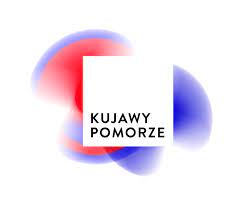 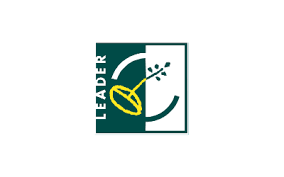 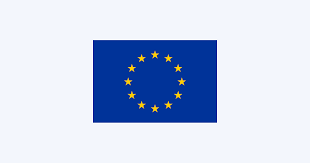 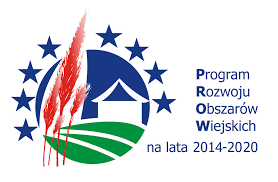 Inwestycja dofinansowana z EFRROW - Program Rozwoju Obszarów Wiejskich na lata 2014-2020.Kryterium ceny Waga kryteriumCena60%Okres gwarancji i rękojmi40%